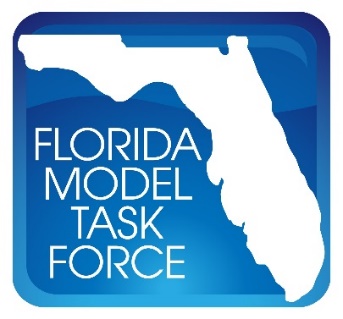 Date: 			Tuesday, April 25, 2023Time: 			2:00 P.M. – 3:00 P.M. EDTWhere:	TEAMS Web ConferenceFlorida Statewide Model (FLSWM) Status DiscussionThe FLSWM is being phased out.Recognizing that there’s some use for the model for through trips for regional model development, Central Office (CO) is planning to extract FreightSIM as its own componentFeedback:Will we have another statewide model?No, not intending to have another statewide model. So many of our regional models cover most of Florida, leaving only the Big Bend unaccounted for through models.Overview of FSUTMS NextGen – Thomas Hill, Terry CorkeryOur current FSUTMS standards have served us well in the past, but are in need of an update given the current landscape of the modeling practice in Florida.The idea behind FSUTMS NextGen (NextGen) is to broaden our user base outside of just the modeling community.We need to pull in more planners through visualization and making our models more usable by non-modelers.We need to define what our models should do and how we do other aspects of modeling.NextGen will also seek to accommodate advances in data science, which includes but is not limited to the following:Big Data analytics, dashboards, and visualizations.Short-term forecastingMultimodal modelingLike the current FSUTMS, NextGen will be a set of guidelines that modelers and model users are encouraged to follow, but not required.The development organization of NextGen is comprised of four groups, the Internal Technical Team, FDOT Stakeholders, the Working Group, and the Model Task Force (MTF). Their makeup and roles are as follows:Internal Technical TeamMembersTechnical staff developing FSUTMS NextGen.RoleIdentify existing standards and guidelines to be retained, modified, or discarded.Identify new standards and guidelines that need to be developed.Develop and communicate standards and guidelines to other groups and receive feedback.FDOT StakeholdersMembersDistrict Model Coordinators representing the Department’s interests.RoleAttend informational sessions on FSUTMS NextGen progress.Communicate updates on progress to District management and local stakeholders as needed.Working GroupMembersMTF committee chairs and members representing the modeling community’s interests.RoleAttend FSUTMS NextGen Working Group meetings.Provide guidance to the Internal Technical Team on which standards and guidelines to pursue.Review developing standards and guidelines and provide comments.Model Task ForceMembersFull MTF membershipRoleReview final FSUTMS NextGen standards and guidelines.Adopt FSUTMS NextGen Implementation Plan during the MTF meeting.These groups will work individually and together to develop and review our updated standards, with active communication between them.Notable Dates and Announcements Bentley Cube license support ends on October 30, 2023Model Task Force will be held November 7-9, 2023 in Orlando, FL  at the usual Embassy Suites on Jamaican Court.LRTP updates are coming up and scopes need to be developed.AttendeeAttendeeAgencyAgency